Dragi učenci, drage učenke 7.b in 7.c razredaŽe dolgo je, kar smo zadnjič sedeli v šolskih klopeh, se učili, smejali, pogovarjali, Mislejeva se je včasih jezila, vi ste mi malo ponagajali. Kako smo se imeli lepo!Neizmerno pogrešam delo v razredu. Čakam, da sporočijo, da se bo karantena končala in da se bomo ponovno srečali.Do takrat pa moramo delati tako, kot nam razmere dopuščajo.Velika večina mi pridno pošilja tedenske naloge, nekateri sicer z zamikom. Zelo dragoceni so zame vaši odgovori ob koncu vsakega tedna, ki mi pomagajo, da lažje načrtujem delo za naprej.Sprašujete me tudi glede domačega branja. 7. b je imel za tretjo knjigo DB knjigo po izbiri. Natipkajte predstavitev po listu , ki ga imate za domača branja in mi ga pošljite. Ne pozabite svojega mnenja.Lahko pa se dogovorite z gospo Lili, da bi se posneli in njej poslali posnetek.Navodila vam bo poslala gospa Lili.7. c pa je bral Solzice. Tisti, ki jih že imate natipkane, mi jih pošljite, ostali jih pa slikajte in pošljite kot slike.Lep pozdrav Silvana MislejDelo za teden od 14. 4. do17.4. 3020Še ta teden se bomo ukvarjali z Martinom Krpanom.Sedaj bomo delali z berilom.Preberite odlomek na str. 150.Po branju odgovorite na vprašanja (dejavnosti po branju 1- 6)Pogovoriti se moramo še o Levstikovem jeziku, ki ga uporablja v besediluPrepiši v zvezek!Martin Krpan je preprost, a moder človek. To se odraža tudi v njegovem bogatem besednem zakladu, kjer ne manjka zanimivih prispodob, modrih misli in pregovorov.Levstikov jezik (Krpanov jezik) odlikujejo tudi izvrstni dialogi, ljudska rekla in pregovori, številna primere, poosebitve in okrasni pridevki. V besedilu je tudi veliko starinskih izrazov/arhaizmov. Kaj meniš, zakaj?- Poiščite knjižne sopomenke (stilno nezaznamovane):
   jako -
   pripovedovalke-
   ohodki -
   laziti -
   akoravno -
   precej –- Pojasnite pomen pregovorov:Kdor hoče na Dunaj, mora pustiti trebuh zunaj.Moja roka je dolga.V besedilu je tudi veliko stalnih besednih zvez ali frazemov (o njih smo se letos že učili).
- Razložite stalno reklo ali frazem:
       Bosa je ta.
  … kar imam že dolgo na jeziku.
  … da ga bom v zobe vrgel vsakemu…    ….kar imam že dolgo na jeziku
- V besedilu uporablja tudi pretiravanja.Primer:
  Z eno samo roko vas porinem čez sveta Štefana streho, ki   stoji sredi mesta.
-Poiščite še kakšno tako pretiravanje.Primera ali komparacija je slogovno sredstvo, pri katerem na osnovi podobnosti primerjamo dve stvari, bitji, pojma. Prepoznamo jo po vezniku kot in kakor.V starejših besedilih pa tudi po vezniku ko.Primer:To dekle je kakor angel.          Iz besedila izpiši tri primere ali komparacije.      Naloga: Nadaljujte zgodbo tako, kot si sami želite, da bi se odvila. Besedilo naj ima največ 6 do 8 povedi.Besedilo natipkajte in ga pošljite na moj naslov!Za konec pa rešite še ta kviz.KvizKdo je napisal Martina Krpana?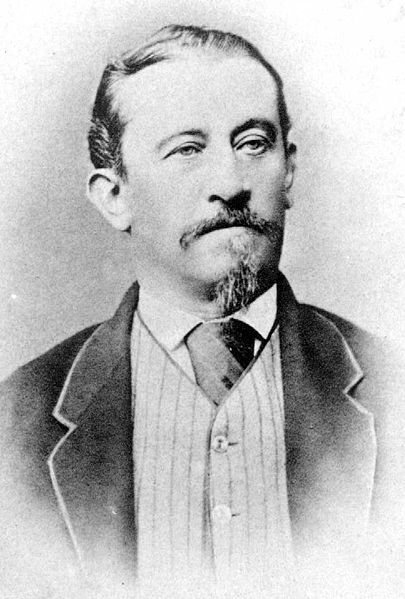  ran Levstikna.da ako?
pisatelju?
u ljudske pripovedkee
e.
ni?ešil Dunaj pred Brdavsom?Fran Saleški Finžgar.Fran Levstik.Vladimir Levstik.Kdo je glavna književna oseba v odlomku?Martin Krpan.Cesar.Cesarjeva žena.Katera izmed naštetih oseb ne nastopa v odlomku?Martin Krpan.Cesar.Služabnik Gregor.Cesarjeva žena.Od kod je Martin Krpan?Iz Anglije.Iz Svete Trojice na Vrhu.Iz Vrha pri sv. Trojici.Kaj je bil Martin Krpan po narodnosti?Hrvat.Nemec.Slovenec.Kje je bil doma cesar?V Ljubljani.Na Dunaju.V Celju.Zakaj je cesar poslal po Martina Krpana?Da je prinesel cesarju sol.Da bi se bojeval.Da bi se poročil s cesarjevo hčerjo.S kom se je bojeval Martin Krpan?S Pegamom.Z Brdavsom.Z nikomer.Kaj je bilo Krpanovo orožje?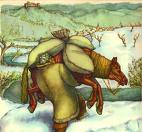 Sablja in ščit.Kij in mesarica.Krpan ni imel orožja.Lovski nož.Zakaj je bila cesarica jezna na Krpana?Ker je pojedel preveč večerje.Ker je posekal lipo.Ker je polomil rože.Kaj je tihotapil Martin Krpan?Angleško sol.Nemško sol.Kresilni kamen.Smodnik.V katero literarno zvrst sodi Martin Krpan?Roman.Ep.Pripovedka.Martin Krpan je umetna pripovedka, ker: jo je pisal neznani  umetnik po zgledu ljudske pripovedke.jo je pisal znani umetnik po zgledu ljudskega romana. jo je pisal znani umetnik po zgledu ljudske pripovedkeKdo pripoveduje zgodbo pisatelju?Nihče, sam si jo izmisli.Močilar.Martin Krpan.Kaj pomeni beseda ako?Ali.                                                                                                                    Če.Da.Kdaj je nastalo delo Martin Krpan?V 19. stoletju.V 20. stoletju.V antiki.V tem šolskem letu smo obravnavali že vsa tri kanonska besedila. Sedaj bomo preverili, če smo si kaj zapomnili. Če česa ne boste znali, si pomagajte z berilom ali zvezkom.OBVEZNI  AVTORJI  IN  BESEDILA  (KANON)  V  7. razredu OŠ 1.Ljudska: PEGAM IN LAMBERGAR Zaskrbljeni cesar je povabil ______________________, kranjskega junaka z gradu ___________, na Dunaj, da bi se spopadel z okrutnim ______________________. __________ razkrije Lambergarju Pegamovo šibko točko. Spopadeta se na polju in _____________ glava se znajde na zmagovalčevem meču. Dunaj se veseli _____________________ zmage. Kraj in čas dogajanja: ______________________________________________________________________________________________________________________________________Konec: ______________________________________________________________________________________________________________________________________ Vse to je značilno za epsko ali ____________ pesem, ki ji pravimo __________________________. Ponovi značilnosti ljudskih pesmi.2.Fran Levstik: MARTIN KRPAN Zgodba o Pegamu in Lambergarju je podobna zgodbi  o __________________ in _________________. Martin Krpan je bil doma z __________________________ in je tihotapil sol, kar je bil tedaj velik prekršek. Potem ko je na Dunaju ukrotil ______________________, je od cesarja dobil potrdilo, da sme javno tovoriti sol. Levstik je tudi s to pripovedko mlademu _______________ pokazal, o kom oz. o čem naj piše. Ker je avtor znan, je to ______________ pripovedka. V 7.r. smo brali tudi t.i. __________________ pripovedko Ajda in Slovenci ter ______________________ pripovedko z naslovom Kralj Matjaž.PAZI:Volkodlak, Vila, Odisej na otoku Kiklopov so po vsebini in obliki ________________. Volk in jagnje ter Mravlja in muren pa sta __________________. Tone Pavček: PESEM Pavček razmišlja o ________________pesmi, ki je napisana in prebrana z veseljem. To pomeni, da se pesem piše in bere ___________. Pesnik primerja pesem z ____________________. »Rana in roža« sta metafori za ………………………………………………………………………………..Kdaj se piše prava pesem?Kaj so »vsebesede« in kaj »ničbesede«?Komu je namenjena prava pesem?Naštej nekaj Pavčkovih pesniških zbirk za otroke in mladino. 
 